Приложение № 1к решению Совета муниципального района «Княжпогостский»от 25.11.2021 № 224«Приложение 6-3. Сведение о границах населенного пункта пст. Чиньяворык.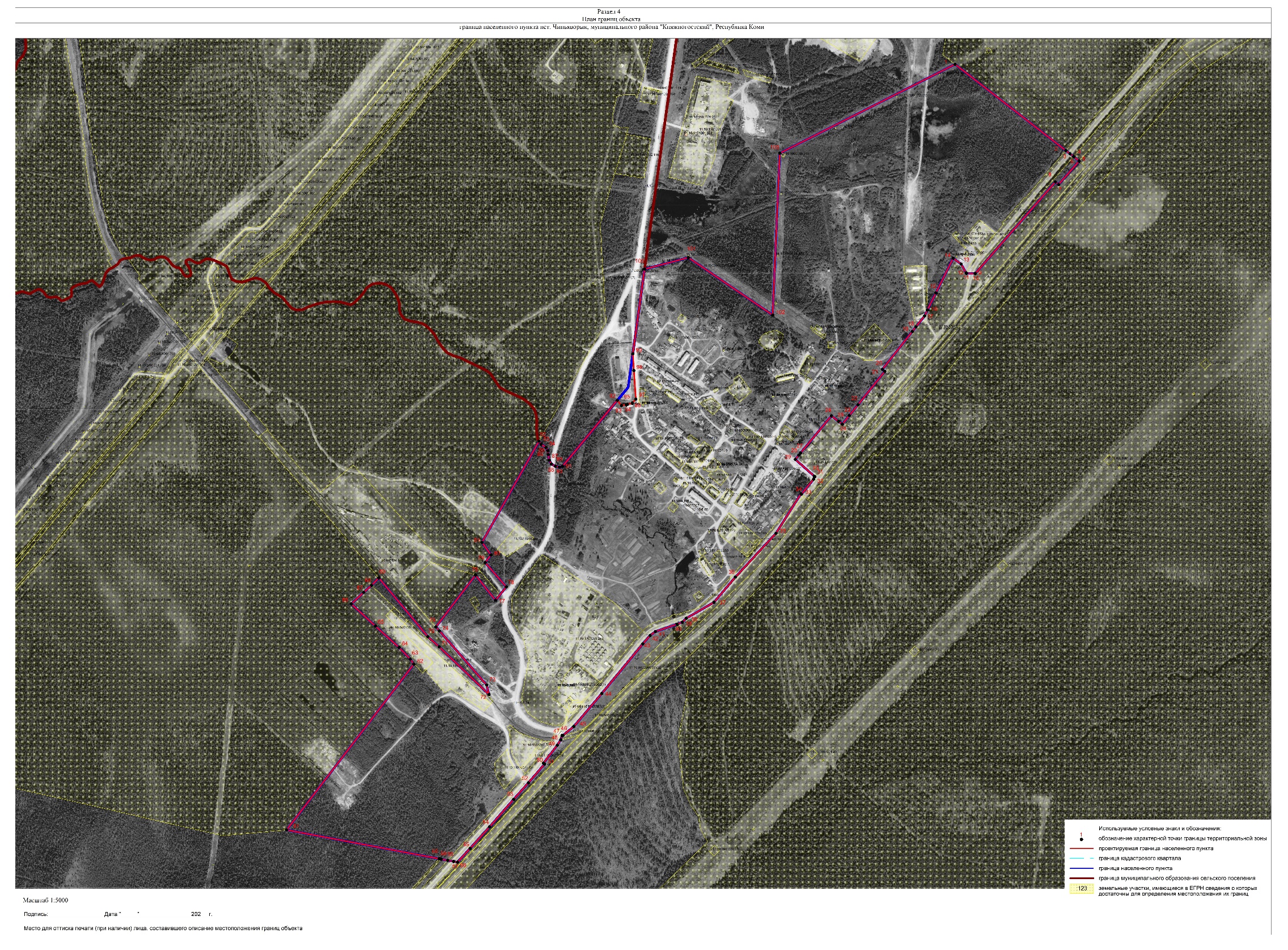 ОПИСАНИЕ МЕСТОПОЛОЖЕНИЯ ГРАНИЦОПИСАНИЕ МЕСТОПОЛОЖЕНИЯ ГРАНИЦОПИСАНИЕ МЕСТОПОЛОЖЕНИЯ ГРАНИЦграница населенного пункта пст. Чиньяворык, сельское поселение "Чиньяворык", муниципальный район "Княжпогостский", Республика Комиграница населенного пункта пст. Чиньяворык, сельское поселение "Чиньяворык", муниципальный район "Княжпогостский", Республика Комиграница населенного пункта пст. Чиньяворык, сельское поселение "Чиньяворык", муниципальный район "Княжпогостский", Республика Коми(наименование объекта, местоположение границ которого описано (далее - объект)(наименование объекта, местоположение границ которого описано (далее - объект)(наименование объекта, местоположение границ которого описано (далее - объект)Раздел 1Раздел 1Раздел 1Сведения об объектеСведения об объектеСведения об объекте№ п/пХарактеристики объектаОписание характеристик1231Местоположение объектаРеспублика Коми, Княжпогостский район, сельское поселение "Чиньяворык", пст. Чиньяворык2Площадь объекта +/- величина погрешности определения площади(Р+/- Дельта Р)1952821 кв.м ± 2795 кв.м3Иные характеристики объекта–Раздел 2Раздел 2Раздел 2Раздел 2Раздел 2Раздел 2Раздел 2Сведения о местоположении границ объектаСведения о местоположении границ объектаСведения о местоположении границ объектаСведения о местоположении границ объектаСведения о местоположении границ объектаСведения о местоположении границ объектаСведения о местоположении границ объекта1. Система координат МСК-11 4 зона1. Система координат МСК-11 4 зона1. Система координат МСК-11 4 зона1. Система координат МСК-11 4 зона1. Система координат МСК-11 4 зона1. Система координат МСК-11 4 зона1. Система координат МСК-11 4 зона2. Сведения о характерных точках границ объекта2. Сведения о характерных точках границ объекта2. Сведения о характерных точках границ объекта2. Сведения о характерных точках границ объекта2. Сведения о характерных точках границ объекта2. Сведения о характерных точках границ объекта2. Сведения о характерных точках границ объектаОбозначениехарактерных точек границКоординаты, мКоординаты, мМетод определения координат характерной точки Средняя квадратическая погрешность положения характерной точки (Мt), мОписание обозначения точки на местности (при наличии)Обозначениехарактерных точек границХYМетод определения координат характерной точки Средняя квадратическая погрешность положения характерной точки (Мt), мОписание обозначения точки на местности (при наличии)1234561804700.854533578.93Метод спутниковых геодезических измерений (определений)0.10–2804419.684533940.76Метод спутниковых геодезических измерений (определений)0.10–3804409.034533954.47Метод спутниковых геодезических измерений (определений)0.10–4804399.754533966.08Метод спутниковых геодезических измерений (определений)0.10–5804398.934533967.10Метод спутниковых геодезических измерений (определений)0.10–6804385.274533984.22Метод спутниковых геодезических измерений (определений)0.10–7804308.424533917.01Метод спутниковых геодезических измерений (определений)0.10–8804317.204533906.57Метод спутниковых геодезических измерений (определений)0.10–9804018.374533645.25Метод спутниковых геодезических измерений (определений)0.10–10804018.384533644.32Метод спутниковых геодезических измерений (определений)0.10–11804018.594533616.38Метод спутниковых геодезических измерений (определений)0.10–12804020.584533615.24Метод спутниковых геодезических измерений (определений)0.10–13804048.964533598.97Метод спутниковых геодезических измерений (определений)0.10–14804067.994533572.72Метод спутниковых геодезических измерений (определений)0.10–15803954.814533516.55Метод спутниковых геодезических измерений (определений)0.10–16803899.034533488.87Метод спутниковых геодезических измерений (определений)0.10–17803879.874533479.36Метод спутниковых геодезических измерений (определений)0.10–18803844.414533451.35Метод спутниковых геодезических измерений (определений)0.10–19803829.164533439.31Метод спутниковых геодезических измерений (определений)0.10–20803705.684533341.77Метод спутниковых геодезических измерений (определений)0.10–21803698.964533349.60Метод спутниковых геодезических измерений (определений)0.10–22803589.904533261.83Метод спутниковых геодезических измерений (определений)0.10–23803554.744533233.54Метод спутниковых геодезических измерений (определений)0.10–24803526.604533210.87Метод спутниковых геодезических измерений (определений)0.10–25803536.054533198.51Метод спутниковых геодезических измерений (определений)0.10–26803553.784533175.36Метод спутниковых геодезических измерений (определений)0.10–27803432.654533074.88Метод спутниковых геодезических измерений (определений)0.10–28803425.574533069.01Метод спутниковых геодезических измерений (определений)0.10–29803411.684533057.48Метод спутниковых геодезических измерений (определений)0.10–30803357.094533119.40Метод спутниковых геодезических измерений (определений)0.10–31803355.084533121.69Метод спутниковых геодезических измерений (определений)0.10–32803347.104533117.15Метод спутниковых геодезических измерений (определений)0.10–33803298.074533077.27Метод спутниковых геодезических измерений (определений)0.10–34803299.204533075.87Метод спутниковых геодезических измерений (определений)0.10–35803170.514532994.29Метод спутниковых геодезических измерений (определений)0.10–36803027.744532861.71Метод спутниковых геодезических измерений (определений)0.10–37802945.514532791.94Метод спутниковых геодезических измерений (определений)0.10–38802893.144532701.42Метод спутниковых геодезических измерений (определений)0.10–39802880.284532688.53Метод спутниковых геодезических измерений (определений)0.10–40802873.954532671.50Метод спутниковых геодезических измерений (определений)0.10–41802849.624532600.77Метод спутниковых геодезических измерений (определений)0.10–42802836.934532583.43Метод спутниковых геодезических измерений (определений)0.10–43802809.694532559.63Метод спутниковых геодезических измерений (определений)0.10–44802647.614532425.63Метод спутниковых геодезических измерений (определений)0.10–45802540.044532334.33Метод спутниковых геодезических измерений (определений)0.10–46802510.964532299.01Метод спутниковых геодезических измерений (определений)0.10–47802510.194532295.49Метод спутниковых геодезических измерений (определений)0.10–48802496.694532291.78Метод спутниковых геодезических измерений (определений)0.10–49802478.834532280.37Метод спутниковых геодезических измерений (определений)0.10–50802420.334532235.30Метод спутниковых геодезических измерений (определений)0.10–51802416.984532238.94Метод спутниковых геодезических измерений (определений)0.10–52802356.114532186.04Метод спутниковых геодезических измерений (определений)0.10–53802302.274532138.13Метод спутниковых геодезических измерений (определений)0.10–54802212.444532059.31Метод спутниковых геодезических измерений (определений)0.10–55802142.174531995.72Метод спутниковых геодезических измерений (определений)0.10–56802097.324531954.87Метод спутниковых геодезических измерений (определений)0.10–57802099.544531941.86Метод спутниковых геодезических измерений (определений)0.10–58802103.164531922.71Метод спутниковых геодезических измерений (определений)0.10–59802107.194531901.38Метод спутниковых геодезических измерений (определений)0.10–60802108.514531894.43Метод спутниковых геодезических измерений (определений)0.10–61802202.594531396.83Метод спутниковых геодезических измерений (определений)0.10–62802743.334531812.07Метод спутниковых геодезических измерений (определений)0.10–63802760.034531800.42Метод спутниковых геодезических измерений (определений)0.10–64802797.814531763.88Метод спутниковых геодезических измерений (определений)0.10–65802867.774531686.84Метод спутниковых геодезических измерений (определений)0.10–66802940.134531608.01Метод спутниковых геодезических измерений (определений)0.10–67802977.754531648.16Метод спутниковых геодезических измерений (определений)0.10–68803000.494531673.94Метод спутниковых геодезических измерений (определений)0.10–69803024.894531697.65Метод спутниковых геодезических измерений (определений)0.10–70802833.084531857.83Метод спутниковых геодезических измерений (определений)0.10–71802799.884531894.88Метод спутниковых геодезических измерений (определений)0.10–72802644.394532057.74Метод спутниковых геодезических измерений (определений)0.10–73802675.614532049.74Метод спутниковых геодезических измерений (определений)0.10–74802852.134531895.41Метод спутниковых геодезических измерений (определений)0.10–75802864.944531884.04Метод спутниковых геодезических измерений (определений)0.10–76803033.994532013.64Метод спутниковых геодезических измерений (определений)0.10–77802951.954532078.56Метод спутниковых геодезических измерений (определений)0.10–78802995.634532114.00Метод спутниковых геодезических измерений (определений)0.10–79803074.984532045.07Метод спутниковых геодезических измерений (определений)0.10–80803099.444532063.82Метод спутниковых геодезических измерений (определений)0.10–81803140.854532034.75Метод спутниковых геодезических измерений (определений)0.10–82803471.004532220.56Метод спутниковых геодезических измерений (определений)0.10–83803461.284532227.51Метод спутниковых геодезических измерений (определений)0.10–84803450.524532243.64Метод спутниковых геодезических измерений (определений)0.10–85803439.774532249.31Метод спутниковых геодезических измерений (определений)0.10–86803427.844532250.80Метод спутниковых геодезических измерений (определений)0.10–87803408.724532254.39Метод спутниковых геодезических измерений (определений)0.10–88803396.484532261.25Метод спутниковых геодезических измерений (определений)0.10–89803389.454532274.33Метод спутниковых геодезических измерений (определений)0.10–90803386.684532287.55Метод спутниковых геодезических измерений (определений)0.10–91803389.324532297.70Метод спутниковых геодезических измерений (определений)0.10–92803604.434532476.43Картометрический метод1.00–93803587.524532489.82Картометрический метод1.00–94803589.694532506.04Картометрический метод1.00–95803591.264532508.77Картометрический метод1.00–96803595.324532525.41Картометрический метод1.00–97803608.414532536.61Картометрический метод1.00–98803701.994532530.45Картометрический метод1.00–99803756.364532526.89Картометрический метод1.00–100804032.704532565.28Метод спутниковых геодезических измерений (определений)0.10–101804070.314532708.33Метод спутниковых геодезических измерений (определений)0.10–102803882.894532983.53Метод спутниковых геодезических измерений (определений)0.10–103804410.784533006.72Метод спутниковых геодезических измерений (определений)0.10–1804700.854533578.93Метод спутниковых геодезических измерений (определений)0.10–3. Сведения о характерных точках части (частей) границы объекта3. Сведения о характерных точках части (частей) границы объекта3. Сведения о характерных точках части (частей) границы объекта3. Сведения о характерных точках части (частей) границы объекта3. Сведения о характерных точках части (частей) границы объекта3. Сведения о характерных точках части (частей) границы объекта3. Сведения о характерных точках части (частей) границы объектаОбозначениехарактерных точек части границыКоординаты, мКоординаты, мМетод определения координат характерной точки Средняя квадратическая погрешность положения характерной точки (Мt), мОписание обозначения точки на местности (при наличии)Обозначениехарактерных точек части границыХYМетод определения координат характерной точки Средняя квадратическая погрешность положения характерной точки (Мt), мОписание обозначения точки на местности (при наличии)123456––––––Раздел 3Раздел 3Раздел 3Раздел 3Раздел 3Раздел 3Раздел 3Раздел 3Сведения о местоположении измененных (уточненных) границ объектаСведения о местоположении измененных (уточненных) границ объектаСведения о местоположении измененных (уточненных) границ объектаСведения о местоположении измененных (уточненных) границ объектаСведения о местоположении измененных (уточненных) границ объектаСведения о местоположении измененных (уточненных) границ объектаСведения о местоположении измененных (уточненных) границ объектаСведения о местоположении измененных (уточненных) границ объекта1. Система координат МСК-11 4 зона1. Система координат МСК-11 4 зона1. Система координат МСК-11 4 зона1. Система координат МСК-11 4 зона1. Система координат МСК-11 4 зона1. Система координат МСК-11 4 зона1. Система координат МСК-11 4 зона1. Система координат МСК-11 4 зона2. Сведения о характерных точках границ объекта2. Сведения о характерных точках границ объекта2. Сведения о характерных точках границ объекта2. Сведения о характерных точках границ объекта2. Сведения о характерных точках границ объекта2. Сведения о характерных точках границ объекта2. Сведения о характерных точках границ объекта2. Сведения о характерных точках границ объектаОбозначениехарактерных точек границСуществующие координаты, мСуществующие координаты, мИзмененные (уточненные) координаты, мИзмененные (уточненные) координаты, мМетод определения координат характерной точкиСредняя квадратическая погрешность положения характерной точки (Мt), мОписание обозначения точки на местности (при наличии)Обозначениехарактерных точек границХYХYМетод определения координат характерной точкиСредняя квадратическая погрешность положения характерной точки (Мt), мОписание обозначения точки на местности (при наличии)12345678––––––––3. Сведения о характерных точках части (частей) границы объекта3. Сведения о характерных точках части (частей) границы объекта3. Сведения о характерных точках части (частей) границы объекта3. Сведения о характерных точках части (частей) границы объекта3. Сведения о характерных точках части (частей) границы объекта3. Сведения о характерных точках части (частей) границы объекта3. Сведения о характерных точках части (частей) границы объекта3. Сведения о характерных точках части (частей) границы объекта––––––––